2023 EXECUTIVE COMMITTEE NOMINATION FORM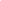 NomineeI, (Name) ____________________________ of (Business) ____________________________Being a financial Member of the Chamber hereby wish to nominate for the position of 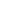 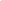 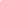 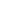 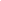 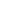 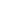 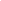 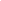 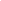 With the Manly Harbour Village Chamber of CommerceSigned __________________________ (Print Name) _____________________________Date _________________________ 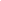 Being a financial Member of the Manly Harbour Village COC hereby Accept the nomination Accepted bySigned __________________________ (Print Name) _____________________________Date _________________________ Seconded bySigned __________________________ (Print Name) _____________________________Date _________________________ 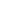 Please send to secretariat@manlyharbourvillage.com to be received no later than 7 days prior to the AGM.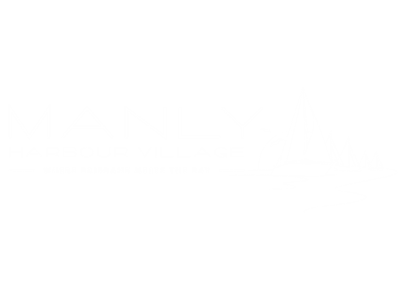 